107年環境學習中心校外教學推廣計畫「關渡自然公園FUN自然」活動須知＊請詳閱並確認以下事項，於「保證金繳費與簽名回傳單」簽名後回傳＊活動時間：活動日當天上午9點至下午2點(可依各校路程遠近調整活動開始時間)。活動對象：入選學校/班級之學生、教師。活動人數：每場次學生最低人數為20人，最多以30人為限。為維護活動品質，總人數請勿超過40位。活動費用：活動內容：*實際活動程序將視當天現場狀況彈性調整入選學校/班級活動行前注意事項繳付保證金：請於7月27日前繳付保證金每場次2000元，繳費後請將繳費單據黏貼於【「關渡自然公園FUN自然」保證金繳費與簽名回傳單】(第四頁)，簽名後傳真至02-28587416或E-mail：education@gd-park.org.tw。如逾期未繳付保證金，視同放棄參加資格，將由候補之學校/班級遞補。繳費方式：郵政劃撥帳號：19656797戶名：社團法人台北市野鳥學會關渡自然公園管理處銀行轉帳/匯款銀行行庫：臺灣新光商業銀行北投復興崗分行帳號：0514-10-000069-7戶名：社團法人台北市野鳥學會關渡自然公園管理處行前準備：請於活動日一週前回傳【行前確認單】。如需園區代訂便當，請於申請時預先確認並通知園區葷食與素食數量。為響應環保，請鼓勵學生攜帶個人之環保餐具(筷子、湯匙)。贊助經費中未含自學校到園區間之旅行平安保險，請學校確實投保。申請延期：活動日二週前可接受延期申請，但以乙次為限，申請延期之活動日期需為11月20日前之任一週二~五(寒、暑假除外)。申請延期請以書面形式(傳真、信件或電子郵件)通知本管理處環境教育部。本管理處將於受理延期後，另於延期之活動日前寄發行前通知。保證金退費標準：如遇颱風(依人事行政局之公告為準)或不可抗拒之事件，以延期為優先處理方式，如需取消活動行程，則退還九成保證金。活動日21日前通知取消者，退還九成保證金。活動日11日至20日前通知取消者，退還八成保證金。活動日4日至10日前通知取消者，退還七成訂金。活動日3日內通知取消者，退還三成訂金。活動日當日無故未到或中途退出者，保證金不予退還，原已繳付之保證金將全數轉作關渡自然公園濕地保育捐款。活動日如期到園進行活動，保證金將於活動當日全額退還給學校/班級。保證金退款以匯款方式退回者，需扣除匯款手續費$30。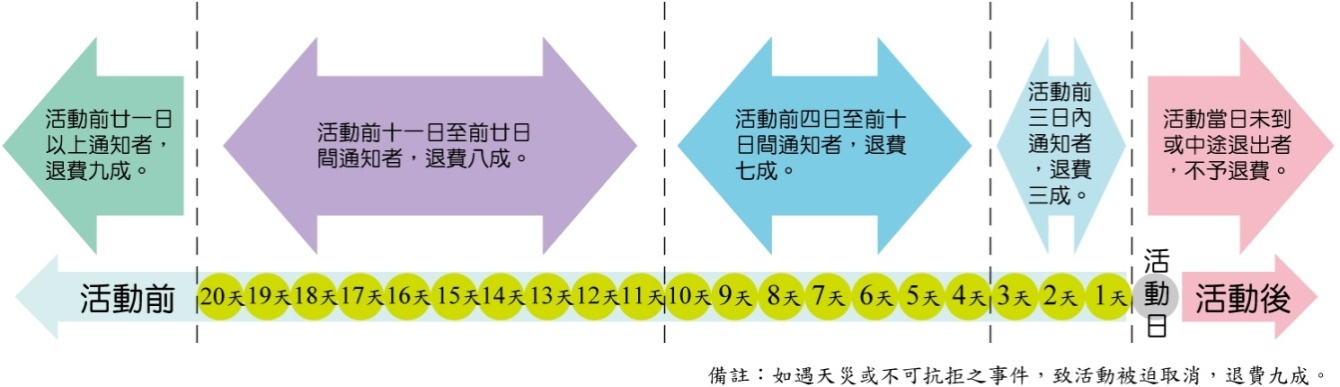 活動當天：活動當日出發前，請領隊老師與先生進行租用車輛安全檢查，以保障行車安全，並填寫租車出發前檢查記錄表，於抵達園區時轉交給承辦人員（請於事先聯絡時即向遊覽車公司索取紀錄表或自行下載【關渡自然公園FUN自然-租(使)用遊覽車出發前檢查記錄表】檔案）。活動當日攜帶發票(須註明本處統一編號與抬頭)，可於當日領取車資補助款。（統一編號：13857668，抬頭：社團法人台北市野鳥學會關渡自然公園管理處）門票優待以學校師生為對象，若有家長隨行，家長需自付門票每人30元。主題課程對象為學生，若有師生以外之人員隨行，請協助轉知勿干擾課程進行。為維持活動之完整性與安全考量，請參與本活動之成員勿擅自脫隊。活動過程中，請老師適時協助帶隊講師維持秩序及進行活動。活動過程中，本管理處將拍攝紀錄照片作為計畫結案之用，若  貴校/班級有特殊狀況致無法配合拍照，敬請事先以電子郵件告知。請提醒參與活動的師生，記得準備入園戶外教學時的攜帶物品：□水壺與飲水        □遮陽帽          □筆、筆記本□穿舒適的運動鞋    □衛生紙與手帕    □簡易急救藥品、小藥膏或防蚊液□雨具(備用)        □防曬用品        □環保筷        □快樂與好奇心107年環境學習中心校外教學推廣計畫「關渡自然公園FUN自然」保證金繳費與簽名回傳單費用來源費用項目金  額備  註教育部補助款車資每梯次7000元車輛由學校自行洽詢交通公司學校自行負擔(請於活動當日以現金繳付)講師鐘點費每梯次1600元收費憑證為園區依實際費用開立之發票學校自行負擔(請於活動當日以現金繳付)生態創意DIY每人50元收費憑證為園區依實際費用開立之發票學校自行負擔(請於活動當日以現金繳付)旅行平安保險費學校自行詢價自洽保險公司投保學校自行負擔(請於活動當日以現金繳付)午餐學校自行準備或由園區代訂(每份90元)委由園區代訂之收費憑證為便當廠商收據學校自行負擔(請於活動當日以現金繳付)隨行家長門票每人40元可購優待票入園關渡自然公園補助學生與教師門票每人30元優惠對象為學校師生關渡自然公園補助生態創意DIY每人50元優惠對象為學校學生時  間活 動 項 目內 容 概 述2小時主題課程視年級排定合適之課程主題，由解說老師帶領進行主題課程。0.5小時生態影片欣賞透過生態紀錄片認識奇妙自然生態。1小時午餐(戶外野餐)園區可代訂便當，每份90元。1小時生態創意DIY結合生態、美學與創造力，回顧觀察到的鳥類之美，創造美好回憶。0.5小時我的學習記錄由學校教師帶領學生進行活動記錄。學校/班級活動日期聯絡人活動事項及退費辦法確認（請務必親筆簽名後回傳）我同意「關渡自然公園FUN自然」活動須知所載明之事項與保證金退費標準」（活動須知第二頁），並將依照此辦法辦理各項申請與退保證金程序。聯絡人簽名：＿＿＿＿＿＿＿＿＿＿＿身分證字號：＿＿＿＿＿＿＿＿＿＿＿＿＿＿＿民國＿＿＿年＿＿＿月＿＿＿日＿＿＿時＿＿分我同意「關渡自然公園FUN自然」活動須知所載明之事項與保證金退費標準」（活動須知第二頁），並將依照此辦法辦理各項申請與退保證金程序。聯絡人簽名：＿＿＿＿＿＿＿＿＿＿＿身分證字號：＿＿＿＿＿＿＿＿＿＿＿＿＿＿＿民國＿＿＿年＿＿＿月＿＿＿日＿＿＿時＿＿分我同意「關渡自然公園FUN自然」活動須知所載明之事項與保證金退費標準」（活動須知第二頁），並將依照此辦法辦理各項申請與退保證金程序。聯絡人簽名：＿＿＿＿＿＿＿＿＿＿＿身分證字號：＿＿＿＿＿＿＿＿＿＿＿＿＿＿＿民國＿＿＿年＿＿＿月＿＿＿日＿＿＿時＿＿分繳費憑證黏貼處劃撥單通訊欄註名【x月x日xx活動報名費,參加人員姓名xxx】郵局劃撥帳號：19656797，戶名：社團法人台北市野鳥學會關渡自然公園管理處。劃撥單通訊欄註名【x月x日xx活動報名費,參加人員姓名xxx】郵局劃撥帳號：19656797，戶名：社團法人台北市野鳥學會關渡自然公園管理處。劃撥單通訊欄註名【x月x日xx活動報名費,參加人員姓名xxx】郵局劃撥帳號：19656797，戶名：社團法人台北市野鳥學會關渡自然公園管理處。請黏貼繳費憑證並簽名後傳真至02-28587416關渡自然公園信箱：education@gd-park.org.tw　聯絡電話：02-28587417分機210-212請黏貼繳費憑證並簽名後傳真至02-28587416關渡自然公園信箱：education@gd-park.org.tw　聯絡電話：02-28587417分機210-212請黏貼繳費憑證並簽名後傳真至02-28587416關渡自然公園信箱：education@gd-park.org.tw　聯絡電話：02-28587417分機210-212請黏貼繳費憑證並簽名後傳真至02-28587416關渡自然公園信箱：education@gd-park.org.tw　聯絡電話：02-28587417分機210-212